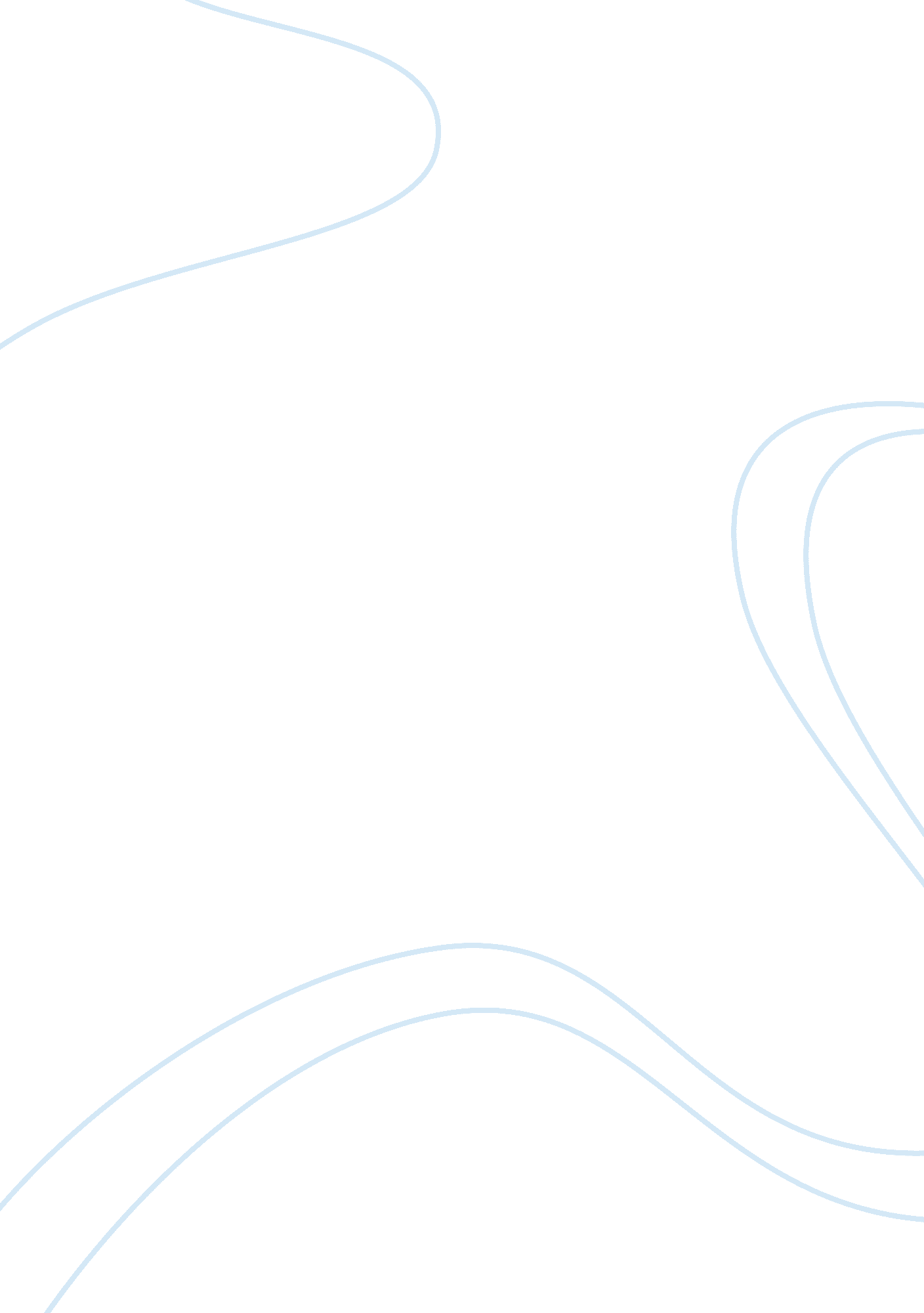 The function of the reward management business essay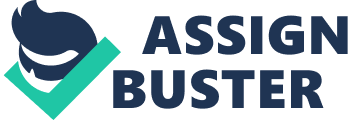 Job pricing is the procedure of seting the monetary value to the occupation sing such chief factors as the occupation rating, labour market rate and the company policies. These chief factors serve as the footing for doing the occupation pricing determinations. Harmonizing to ( Wayne ) , the occupation rating helps to find the values of the different occupations within the company. The company needs to develop it reasonably to hold the hierarchy of the occupations from the most valuable for the company to the least in order to acquire rid of the compensation unfairness within the company. There are entire four methods of occupation rating and the simplest one - ranking method can be seen in the Table 11-1. For illustration, there would be a certain internal wage unfairness if the amah would acquire more than the office director sing that office director has more value for the company. Harmonizing to ( Wayne ) , any unfairness leads to moral jobs. If the employee thinks that he acquire less than he deserves, he can diminish his attempts or he may even discontinue. Both results will ensue in the reduced company public presentation, therefore the occupation rating should be designed reasonably. Harmonizing to ( Wayne ) , approximately 52 % out of 13A 000 surveyed US employees are dissatisfied with the internal equity within their houses. Harmonizing to ( Armstrong ) Colt Telecom company works really difficult on the internal equity by guaranting that compensation bundles are designed by the part and value of the each occupation within the company. Labor market rates in their bend service as the point for the companies to happen their ain compensation degree in the market and to develop their compensation policies. In order to happen the market labour rates, companies use the compensation studies and they get the information similar to below. hypertext transfer protocol: //www. 24x7mag. com/issues/images/2010-12/2010-12_01-05. gif Harmonizing to ( Wayne ) , there are three types of the compensation policies that companies use, they are the wage leaders, the market rate and the wage followings. The wage leaders offer higher payments than the market rate. In this manner, they aim to pull extremely specialised and productive employees, who would be able to execute twice every bit much as the usual employees. The companies that follow the market rate pay the same salary rate as in the market. Consequently, the wage followings prefer to pay less than the competing houses. Harmonizing to ( Wayne ) the existent life instance with the Trig Ekeland company showed that conserving on the employees does n't give the consequence and even more can be expensive. The Trig company had a policy of paying the lowest compensation available. One of the hired employees, during the agriculture operations has managed to damage the tractor and combine. The company has stated that he was one of the most expensive employees. This illustration shows us that the occupation pricing determination must be taken accurately ; Firstly, the internal compensation equity should be proposed to retain the bing employees and to avoid losing their attempts, secondly, it is advisable to pay more than the market to pull extremely professional employees with the abilities to make something. ( G9355 ) states that the recent researches showed that the wagess find what employees are attracted to work and who will be working in the company farther. Motivation The effectual wages systems that tie the public presentation to the high wagess motivate employees to execute good, ensuing in the overall addition in the organisation public presentation. This words are supported with mention to ( Armstrong ) , where the Diageo 's public presentation and wages manager stated: `` Great inducements should be used to drive great concern public presentation. Great performing artists will ever execute. Great reward programmes can assist the whole organisation to execute. '' The great illustration of the actuating wages can be the public presentation related wage, which includes committees, piecework, stock options and etc. , where the increased employee public presentation will be equal to the increased wages. Such wagess tend to increase the attempts of the employees, as a consequence, employees would complete more undertakings without the demand for excess working force. In the gross revenues related concerns, motivated employees would bring forth more gross revenues, hence more gross for the company. In both ways, the company would derive. For illustration, the real-life instance of the success of the public presentation related wage is the Paychex company. Harmonizing to ( j Madura ) , in the beginning of 1998, Paychex has decided to give the stocks of the company as a wages for its employees. And the consequence was astonishing, because during the 1998 the Paychex stocks has increased due to the increased attempts of the employees. The undermentioned chart illustrates the full image. As we have seen motive plays a large function in the company public presentation, but the chief issue is that different people are motivated otherwise, therefore the wages system should unite different wagess. It means that the wages system should n't include merely fiscal wagess such as base wage, public presentation related wage and employee benefits, it should besides include non-financial wagess such as development chances, acknowledgment, regard, duty, societal credence, accomplishment and so on. The fiscal wagess can hold the fast influence on the public presentation, but non-financial wagess last longer and they work better. Latham and Locke ( 1979 ) ( J Madura ) stated that money is the initial inducement, but they are non sufficient to take to high public presentation. After all, occupation satisfaction does n't depend to the full on the payment, it depends besides on the non-financial wagess. Harmonizing to ( Madura ) , Herzberg has conducted a major research to happen the occupation satisfaction degree of the employees. The consequence of the research was that the employees satisfied with their occupations named accomplishment, duty, acknowledgment, promotion and growing ( non-financial wagess ) as the chief factors of their occupation satisfaction. However, the deficiency of the equal wage, occupation security, working conditions and supervising made them really dissatisfied with their occupation. The same thing was claimed in the Maslow 's hierarchy of demands, which is shown below In this graph, we have the hierarchy of the human demands sorted by their significance for people. Psychological and safety demands can be fulfilled by the money or fiscal wagess. However, every bit shortly as the employees are satisfied with the fiscal wagess, they would be looking for non-financial wagess upper the ladder, but those non-financial wagess are extremely dependent on the on the job environment and the meaningfulness of the work. Consequently, the companies should use the entire wages system that would unite both the fiscal wagess every bit good as the non-financial 1s. First, it would hold much more influence on the motive, secondly, entire wages would aim different human demands, and eventually, it would do the workplace appealing. Pffefer ( 1998 ) ( armstrong ) noted that: `` Making a merriment, disputing, and empowered work environment in which persons are able to utilize their abilities to make meaningful occupations for which they are shown grasp is likely to be a more certain manner to heighten motive and public presentation '' The most US companies know it, for illustration, the celebrated Ford Motor Company on a regular basis conducts workshops to construct the self-esteem and to indicate out their comparative worth to the concern, it is one of the methods the company uses to increase the occupation satisfaction. As it is written in ( armstrong ) Vroom ( 1964 ) had developed the expression for public presentation, which is: Performance = ?’ ( Ability x Motivation ) . As we have covered the good wages system foremost helps to pull the extremely specialised people who have ability, and secondly it motivates the employees. In other words, the company wages system is the determiner of its public presentation. Employee development Performance direction is the procedure of bettering the employees through the usage of the public presentation appraisail systems, preparation and guidance, and through feedback. s concerned with the appraisal of the person in order to guarantee that the employee public presentation ends are being me. Performance assessment tends to be the chief tool for the rating and it plays a large function in the employee development. Harmonizing to ( Armstrong ) , the chief purpose of the public presentation direction is to develop employees that are more gifted and skilled. Initially, adequately constructed public presentation assessment helps to acknowledge how good the employee is executing. The consequences of the assessment will assist to find several determinations. In instance of the outstanding public presentations, the employee will be motivated to work even harder by being provided with the publicity, transportation or the fiscal wages. Harmonizing to ( Wayne ) most directors think that outstanding public presentation should be rewarded with the fiscal wages raises. The public presentation assessment besides provides many non-financial wagess. In instance, assessment finds the weak points of the employee, he may be sent to the preparation Sessionss to better himself. In add-on, the public presentation assessment helps to place the employee potencies, as a consequence, the director may assist the employee with his calling manner. Furthermore, due to the public presentation assessments employees get the feedback on their public presentation functioning to reenforce their public presentation. Even during the public presentation assessments, employees develop and learn through the coaching of their director. Overally, the behavior of the public presentation assessment may lend to the employee development every bit good as to the organisation efficiency. As we have covered here, the wages systems play a major function in the organisations. Its thoughtful organisation may impact the public presentation of the company as a whole. The occupation pricing can impact people who will be attracted to the company every bit good as who will be working within the organisation. The wages system that will unite both the fiscal and non-financial wagess in proportion will impact the motive degree and battle of the employees. The public presentation direction system will assist to develop the employees. All in one, the wages system will assist to pull and retain extremely specialised employees, it will actuate and prosecute employees and, of class, develop them. hypertext transfer protocol: //www. google. co. uz/url? sa= i & A ; rct= j & A ; q= & A ; esrc= s & A ; source= images & A ; cd= & A ; cad= rja & A ; docid= UO_AQd1uuQ_1zM & A ; tbnid= zyLrf1zd59eeVM: & A ; ved= 0CAUQjRw & A ; url= http % 3A % 2F % 2F210. 46. 97. 180 % 2Fzonghe % 2Fbook % 2F83- % 25E4 % 25BA % 25BA % 25E5 % 258A % 259B % 25E8 % 25B5 % 2584 % 25E6 % 25BA % 2590 % 25E7 % 25AE % 25A1 % 25E7 % 2590 % 2586 ( Human % 2520Resource % 2520Management ) - % 25E6 % 25B8 % 2585 % 25E5 % 258D % 258E % 25E5 % 25A4 % 25A7 % 25E5 % 25AD % 25A6 % 25E5 % 2587 % 25BA % 25E7 % 2589 % 2588 % 25E7 % 25A4 % 25BE2001 % 25E5 % 25B9 % 25B49 % 25E6 % 259C % 2588-Gary % 2520Dessler % 25E8 % 2591 % 2597 % 2Fchapter11. htm & A ; ei= noFEUbSfAofntQaA6ICAAQ & A ; bvm= bv. 43828540, d. Yms & A ; psig= AFQjCNEYtslcjivnG_kIvz3o-pNYdAAVyA & A ; ust= 1363530523976622 hypertext transfer protocol: //www. google. co. uz/url? sa= i & A ; rct= j & A ; q= & A ; esrc= s & A ; source= images & A ; cd= & A ; cad= rja & A ; docid= FRMuYlBltXzfaM & A ; tbnid= BjJjzTlNlxHKoM: & A ; ved= 0CAUQjRw & A ; url= http % 3A % 2F % 2Fwww. bme-bmet. com % 2F2011 % 2F02 % 2F03 % 2Fstarting-bmet-salary-from-2010-salary-survey % 2F & A ; ei= UJREUa3ZFIfZ4QSNg4GwDg & A ; psig= AFQjCNGejuBOv_ctpbMKJlzKtv3rALFYTg & A ; ust= 1363535261708188 hypertext transfer protocol: //communicationtheory. org/wp-content/uploads/2011/01/maslow-hierarchy-of-needs-diagram. jpg hypertext transfer protocol: //www. hrmguide. co. uk/performance_and_compensation/reward_management. htm 